	CSWPC CLUB CHAMPIONSHIPS 2018	COMPETITOR ENTRY FORMPlease complete details below, including your entry time, if you have one, and tick the events you wish to enter. Please ensure you read the Entry Conditions overleaf prior to completing this Form. Closing Date for all entries no later than: - Saturday 1st September 2018**All swimmers will need to sign in 15 mins before Warm-Up starts for each session**I confirm that I am proficient in the execution, where necessary, of entry dives in accordance with ASA recommendations.Competitor’s Signature:    			 	Parent / Guardian if under 18 	 	 	 	 All events may be entered by CSWPC members as detailed in the entry conditions overleaf.  If you are in any doubt about which events to enter, please speak to your Coach prior to entering.Please pass completed forms together with the entry fee to Claire Wiggins, Brian Armstrong or leave in the CSWPC box at Leisure@C. Swimming & Water Polo Club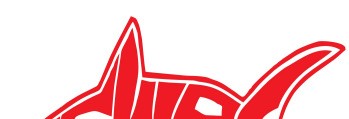 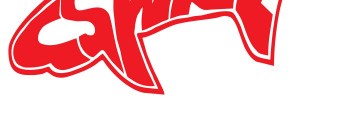 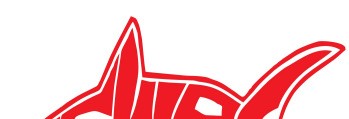 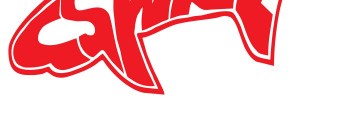 Club Championship Entry ConditionsAll Galas will be held Under ASA Laws and Regulations and Technical Rules of Racing, and any laws or rules not covered by the Promoter’s Conditions shall be covered by the ASA Laws on Open Competitions. All swimmers must be registered with the ASA as Category 1 swimmers as a minimum entry requirementAge will be as at 31st December in year of Competition.All events will be Heat Declared Winner (HDW) with the exception of the 33.3m Sprint.  In that event the winner will be determined by an Open final, the six fastest swimmers will qualify for the final.The Closing Date for Entry is 1sth September 2018. No Entries will be accepted on the day.Completed Entry Forms must be submitted and received by a Club Official, with the correct entry fee, before the Closing Date. If you do not have an entry time for any event you will be allocated to an appropriate heat.All times to be as per the club rankings, a copy of which will be available on the main swimming notice board at Leisure@Entrants must have been a member of Cheltenham Swimming & Water Polo Club (CSWPC) for at least 60 days prior to the First event.  Membership starts on the first day of training with CSWPC, provided membership and monthly fees are paid.CSWPC Club members who do not fulfil the entry requirements may enter an event and swim as a guest.  They will not swim in a Final Heat or Final and will not be eligible for any awards or points towards any Club Trophies in that event.Entry in the 1500m / 800m and Lido events will be at the discretion of the CSWPC Head Swimming Coach and will depend on the pool time available on the day.Awards/Trophies will be presented to the top 3 finishers in all 50m, 100m and 200m events in the 10/u, 11/12yrs, 13/14yrs, 15/16yrs and Open Age Groups and the top 3 finishers in all other events regardless of age.  One point will be awarded for successfully completing an event.  In addition, Championship points will be awarded for 1st place = 10 pts; 2nd = 8; 3rd = 6; 4th = 4; 5th = 2; 6th = 1. On completion of all events the following trophies will be awarded: Arthur Waite Cup – Men’s Championship – to the swimmer attaining the highest points scored from Open events.Harry Carter Trophy – Ladies Championship - to the swimmer attaining the highest points scored from Open events.Margaret Macintosh Memorial Trophy – awarded to the highest scoring 14-year-old girl in the championship.Betty Howell Memorial Trophy – awarded to the 10 year & under swimmer achieving the highest points scored from the four 50m events and 100m Individual Medley.Medals will be awarded to swimmers at the Annual Presentation Evening, usually held in January.  All Cups / Trophies won in previous years must be returned to the Trophy Controller by 30th October the following year in order for them to be engraved prior to Presentation Night.  All Cups / Trophies will remain property of CSWPC and must be returned immediately on cessation of membership of the Club.  Trophies will not be presented to swimmers who have left the Club prior to Presentation Night, but their names will be engraved on the Trophy.Anyone wishing to use a device(s) capable of photography or video recording must take careful note of the information posters. The full ASA Guidance on Photography can be found in Wavepower, the ASA Child Safeguarding Policy and Procedures, available at www.swimming.org.Swimmer’s entry information will be held on a computer solely for the purposes of administering this competition. Consent, as required by the Data Protection Act 1998, to the holding of personal information on computer will be deemed to have been given by the submission of an entry.  Personal Data will be available for inspection during the Meet on application to the Promoter.  These details may be made public before, during or after the meet for the purposes of confirming entries, producing the programme, and releasing results.The Lead Referee, whose decision is final, will rule on any point not covered by the above conditions.Name (Capitals): Name (Capitals): Name (Capitals): Name (Capitals): Name (Capitals): Name (Capitals): Name (Capitals): Male / Female:(Delete as applicable)Male / Female:(Delete as applicable)Telephone Number:  Telephone Number:  Telephone Number:  Date of Birth: Date of Birth: Date of Birth: Date of Birth: Age at 31/12/2018Age at 31/12/2018E-mail AddressE-mail AddressE-mail AddressE-mail AddressE-mail AddressE-mail AddressE-mail AddressE-mail AddressE-mail AddressVenue: Leisure@Cheltenham	- 25m PoolVenue: Leisure@Cheltenham	- 25m PoolVenue: Leisure@Cheltenham	- 25m PoolVenue: Leisure@Cheltenham	- 25m PoolMFTimeTimeTick to EnterSunday 23rd September 2018Long Distance Events £6 eachSession 11500m Free1500m Free1Sunday 23rd September 2018Long Distance Events £6 eachSession 2800m Free800m Free2Saturday 24th November 2018Session 3200m Fly200m Fly43100m Breast100m Breast6550m Back*50m Back*87400m Free400m Free109Session 4200m  Medley200m  Medley121150m Fly*50m Fly*1413100m Back100m Back1615200m Free200m Free1817Sunday 25th November 2018Session 5200m Breast200m Breast1920100m Fly100m Fly212250m Free*50m Free*2324400m  Medley400m  Medley2526Session 6200m Back200m Back272850m Breast*50m Breast*2930100m Free100m Free3132100m  Medley*100m  Medley*3334*Sprint Events (4 x 50m events + 100m IM)*Sprint Events (4 x 50m events + 100m IM)*Sprint Events (4 x 50m events + 100m IM)*Sprint Events (4 x 50m events + 100m IM)@ £4.00 per Event (Max. £10.00) =@ £4.00 per Event (Max. £10.00) =@ £4.00 per Event (Max. £10.00) =£All Other EventsAll Other EventsAll Other EventsAll Other Events@ £4.00 per Event (Max. £20.00) = @ £4.00 per Event (Max. £20.00) = @ £4.00 per Event (Max. £20.00) = £Long Distance Events (1500m / 800m Free)Long Distance Events (1500m / 800m Free)Long Distance Events (1500m / 800m Free)Long Distance Events (1500m / 800m Free)@ £6.00 per Event =@ £6.00 per Event =@ £6.00 per Event =£Total (Cheques payable to CSWPC)Max. £36-00.Total (Cheques payable to CSWPC)Max. £36-00.Total (Cheques payable to CSWPC)Max. £36-00.£